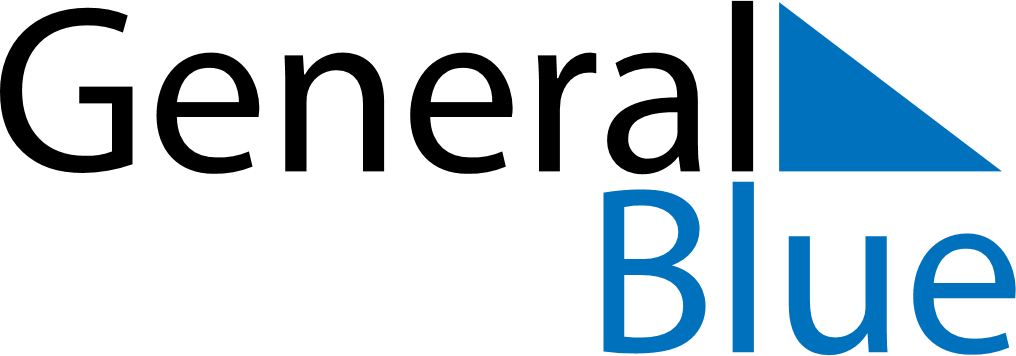 Weekly CalendarJuly 26, 2026 - August 1, 2026Weekly CalendarJuly 26, 2026 - August 1, 2026Weekly CalendarJuly 26, 2026 - August 1, 2026Weekly CalendarJuly 26, 2026 - August 1, 2026Weekly CalendarJuly 26, 2026 - August 1, 2026Weekly CalendarJuly 26, 2026 - August 1, 2026SUNDAYJul 26MONDAYJul 27MONDAYJul 27TUESDAYJul 28WEDNESDAYJul 29THURSDAYJul 30FRIDAYJul 31SATURDAYAug 01